第九届“全国杰出青年法学家”推荐表姓    名          张晏瑲                  工作单位       大连海事大学法学院         推荐单位      大连海事大学法学院            中国法学会2019年5月印制表一：推荐候选人情况表一：推荐候选人情况表一：推荐候选人情况表一：推荐候选人情况表一：推荐候选人情况姓    名张晏瑲性    别男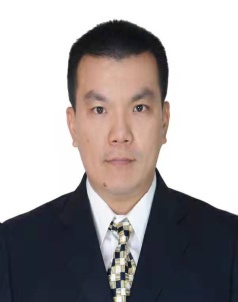 出生日期1976年2月2日民    族汉政治面貌群众学    历博士研究生技术职称教授行政职务工作单位大连海事大学大连海事大学大连海事大学通讯地址辽宁省大连市凌海路一号大连海事大学法学院辽宁省大连市凌海路一号大连海事大学法学院辽宁省大连市凌海路一号大连海事大学法学院辽宁省大连市凌海路一号大连海事大学法学院个人简历学历：1995-1998台湾辅仁大学法学士1998-2000台湾海洋大学海洋法律研究所法学硕士2003-2007英国邓迪大学(University of Dundee)法律研究所法学博士经历：2000-2002“行政院海巡署南部地区巡防局东沙指挥部” 少尉区队长暨法律巡回教育教官2002-2003台湾中山大学海洋政策研究中心 研究助理、特约研究员(2006-2007)01/2006-09/2006英国邓迪大学法学院 助理研究员09/2006-02/2007英国国际法及比较法研究中心(British Institute of International  and Comparative Law) 助理研究员02/2007-08/2007联合国教科文组织水法律、政策及科学研究中心(UNESCO, Centre for Water Law, Policy and Science) 兼任研究员08/2007-12/2008	英国普利毛斯大学(University of Plymouth)海洋研究所(Marine Institute)研究员01/2009-02/2010 中国上海海事大学法学院副教授，硕士生导师02/2010-09/2018 山东大学法学院教授，博士生导师个人简历学历：1995-1998台湾辅仁大学法学士1998-2000台湾海洋大学海洋法律研究所法学硕士2003-2007英国邓迪大学(University of Dundee)法律研究所法学博士经历：2000-2002“行政院海巡署南部地区巡防局东沙指挥部” 少尉区队长暨法律巡回教育教官2002-2003台湾中山大学海洋政策研究中心 研究助理、特约研究员(2006-2007)01/2006-09/2006英国邓迪大学法学院 助理研究员09/2006-02/2007英国国际法及比较法研究中心(British Institute of International  and Comparative Law) 助理研究员02/2007-08/2007联合国教科文组织水法律、政策及科学研究中心(UNESCO, Centre for Water Law, Policy and Science) 兼任研究员08/2007-12/2008	英国普利毛斯大学(University of Plymouth)海洋研究所(Marine Institute)研究员01/2009-02/2010 中国上海海事大学法学院副教授，硕士生导师02/2010-09/2018 山东大学法学院教授，博士生导师个人简历学历：1995-1998台湾辅仁大学法学士1998-2000台湾海洋大学海洋法律研究所法学硕士2003-2007英国邓迪大学(University of Dundee)法律研究所法学博士经历：2000-2002“行政院海巡署南部地区巡防局东沙指挥部” 少尉区队长暨法律巡回教育教官2002-2003台湾中山大学海洋政策研究中心 研究助理、特约研究员(2006-2007)01/2006-09/2006英国邓迪大学法学院 助理研究员09/2006-02/2007英国国际法及比较法研究中心(British Institute of International  and Comparative Law) 助理研究员02/2007-08/2007联合国教科文组织水法律、政策及科学研究中心(UNESCO, Centre for Water Law, Policy and Science) 兼任研究员08/2007-12/2008	英国普利毛斯大学(University of Plymouth)海洋研究所(Marine Institute)研究员01/2009-02/2010 中国上海海事大学法学院副教授，硕士生导师02/2010-09/2018 山东大学法学院教授，博士生导师个人简历学历：1995-1998台湾辅仁大学法学士1998-2000台湾海洋大学海洋法律研究所法学硕士2003-2007英国邓迪大学(University of Dundee)法律研究所法学博士经历：2000-2002“行政院海巡署南部地区巡防局东沙指挥部” 少尉区队长暨法律巡回教育教官2002-2003台湾中山大学海洋政策研究中心 研究助理、特约研究员(2006-2007)01/2006-09/2006英国邓迪大学法学院 助理研究员09/2006-02/2007英国国际法及比较法研究中心(British Institute of International  and Comparative Law) 助理研究员02/2007-08/2007联合国教科文组织水法律、政策及科学研究中心(UNESCO, Centre for Water Law, Policy and Science) 兼任研究员08/2007-12/2008	英国普利毛斯大学(University of Plymouth)海洋研究所(Marine Institute)研究员01/2009-02/2010 中国上海海事大学法学院副教授，硕士生导师02/2010-09/2018 山东大学法学院教授，博士生导师个人简历学历：1995-1998台湾辅仁大学法学士1998-2000台湾海洋大学海洋法律研究所法学硕士2003-2007英国邓迪大学(University of Dundee)法律研究所法学博士经历：2000-2002“行政院海巡署南部地区巡防局东沙指挥部” 少尉区队长暨法律巡回教育教官2002-2003台湾中山大学海洋政策研究中心 研究助理、特约研究员(2006-2007)01/2006-09/2006英国邓迪大学法学院 助理研究员09/2006-02/2007英国国际法及比较法研究中心(British Institute of International  and Comparative Law) 助理研究员02/2007-08/2007联合国教科文组织水法律、政策及科学研究中心(UNESCO, Centre for Water Law, Policy and Science) 兼任研究员08/2007-12/2008	英国普利毛斯大学(University of Plymouth)海洋研究所(Marine Institute)研究员01/2009-02/2010 中国上海海事大学法学院副教授，硕士生导师02/2010-09/2018 山东大学法学院教授，博士生导师重要学术成果（包括专著和论文，只列书名和篇名即可。论文仅限于发表在核心期刊或全国性重要报纸上的。请注明署名方式、发表或出版时间、刊物或出版社、字数。代表性著作和论文请注明中国知网统计的被引用数。）代表性著作为以下英文论文：International Legal Obligations in relation to Good Ocean Governance, 独著，Chinese Journal of International Law，2010-09，被引：11次，第一区，Impact factor: 1.267. (SSCI检索)Legal System for the Development of Marine Renewable Energy in China,第一作者，2017-08, Renewable and Sustainable Energy Reviews, 被引：13次，第一区, Impact factor: 10.556.(SCI检索)The ‘21st Century Maritime Silk Road Initiative’ and Naval Diplomacy in China,独著，Ocean and Coastal Management，2018-09，被引：3次，第二区，Impact factor: 2.595.(SCI检索)（一）专著1.轻松看票据法，独著，2001年出版，书泉出版社 (中国台湾)2.轻松看保险法，独著，2002年出版，书泉出版社 (中国台湾)3.英国留学必读—如何轻松读硕士、博士，合著，2012年出版，华中科技大学出版社4.《国际海洋法》，独著，2015年出版，清华大学出版社5.《海洋法案例研习》，独著，2015年出版社，清华大学出版社6.Ocean Governance—A Way Forward, 独著，2012年出版，Springer出版社。7.Proceeding of 2016 the International Conference on Humanities and Social Science，编著，2016年出版，Atl Antis Press（二）论文中文论文1. 由国际海洋法论海上丝绸之路的挑战，独著，2016-01-10，法律科学，被引：9次。2.争议海域执法的法律问题研究，独著，2018-01-25，比较法研究，被引：2次。3. 论海洋善治的国际法律义务，独著，2013-11-15，比较法研究，被引：18次。4. 论航运业碳减排的国际法律义务与我国的应对策略，独著，2014-11-10，当代法学，被引：17次。(被人大复印资料报刊索引库转载)5. 论海洋酸化对国际法的挑战，独著，2016-07-10，当代法学，被引：4次。6. 恐怖主义犯罪与国际协作机制之建立，独著，2016-09-15，法学杂志，被引：5次。7. 和平时期的海洋军事利用与海战法的最新发展，独著，2014-07-10，东方法学，被引：11次。8. 论国际航运温室气体排放的法律属性，独著，2019-05-15，北方法学，被引：无。9. 论全球能源互联网的法律制约与契机，独著，2018-07-09，河北法学，被引：无。10. 海洋可生能源开发的法律制度与国家实践，独著，2014-06-05，河北法学，被引：8次。11. 两岸海洋管理制度比较研究，独著，2014-06，中国海商法研究，被引：12次。12. 论船舶温室气体减排在在方便旗船盛行情况下的困境与解决方案，第二作者，中国海商法研究2016-03-25，被引：4次。13. 由“极地曙光”号案和中菲南海仲裁案看国际争端解决机构对于不到庭之态度，2016，亚太安全与海洋研究，被引：5次。(本文被人大复印资料全文转载)14. 海峡两岸专利权保护合作机制研究，2016，民商法论丛15. 由两岸视角评析海事侵权争端的现行立法，2015-01，民商法论丛16. 两岸物业管理比较研究，独著，2012-10，民商法论丛17. 《2009香港国际安全与无害环境之船舶回收公约》评析，独著，2011-10，民商法论丛18. 人权非政府组织参与联合国事务面临的挑战，2015-04，人权研究19.由国际法论环境难民之法律地位，2015-12，人权研究20. 论海上人权保障的国际法律制度，独著，2012-05，人权研究英文论文Legality of the Threat or Use of Nuclear Weapons, 独著，2009-06，Energy Policy，被引：4次，第一区，Impact factor: 4.88.(本文同时被SCI, SSCI, EI检索)Lifecycle assessment for sustainable design options of a commercial building in Shanghai, 通讯作者，Journal of Building and Environment，被引：40次，第一区，Impact factor: 4.82. (本文同时被SCI, EI检索) Carbon Print Studies for the Energy Conservation Regulations of the UK and China, 通讯作者，2010-05，Journal of Energy and Buildings，被引：20次，第一区, Impact factor: 4.495. (本文同时被SCI, EI检索)Environmental regulations and emissions trading in China,第一作者，2010-07, Energy Policy, 被引：65次，第一区，Impact factor: 4.88. (本文同时被SSCI, SCI, EI检索)Ship Recycling and Marine Pollution,第一作者，Marine Pollution Bulletin，被引：35次，第一区，Impact factor: 3.782.(本文同时被SSCI, SCI, EI检索)Maritime Clusters—What Can be Learnt from the South West of England，独著，Ocean and Coastal Management，被引：29次，第二区，Impact factor: 2.595.(本文同时被SCI, EI检索)Port Social and Culture Survey in the South West of England,第一作者，2011-11, Journal of Coastal Research，被引：2次, 第四区, Impact factor: 1.053. (本文同时被SCI, EI检索)The Fukushima Nuclear Power Station Incident and Marine Pollution,第一作者，Marine Pollution Bulletin，被引：4次，第一区，Impact factor: 3.782. (本文同时被SCI, EI检索)A Note on a Comparison of the Ocean Governance System between Mainland China and Taiwan,独著，Ocean Development and International Law，被引：7次，第三区，Impact factor: 1.026. (SSCI检索)Monte Carlo Simulation Approach to Life Cycle Cost Management, 通讯作者，2012, Structure and Infrastructure Engineering: Maintenance, Management, Life-Cycle Design and Performance，被引：29次，第二区, Impact factor: 2.43. (本文同时被SCI, EI检索)Reply to Comment on Chang and Zhao (2012) ‘The Fukushima Nuclear Power Station Incident and Marine Pollution’”, 独著，Marine Pollution Bulletin，被引：1次，第一区，Impact factor: 3.782. (本文同时被SCI, EI检索)The Current Development of the Ocean Governance Mechanism in China,第一作者，Coastal Management，被引：7次，第三区，Impact factor: 1.701. (本文同时被SSCI, SCI, EI检索)A Comparison of Ship-Recycling Legislation between Chinese Law and the 2009 Hong Kong Convention, 通讯作者，Ocean Development and International Law，被引：3次，第三区，Impact factor: 1.026. (SSCI检索)Marine Environmental Governance Networks and Approaches: Conference report, 第一作者，Marine Policy，被引：3次，第一区，Impact factor: 2.865. (SSCI检索)The Development of Policy Instruments in Supporting Low-Carbon Governance in China, 通讯作者，2014-07，Renewable and Sustainable Energy Reviews，被引：22次，第一区, Impact factor: 10.556. (本文同时被SSCI, SCI, EI检索)The Evolution of Low-Carbon Development Strategies in China, 通讯作者，2014-04-15, Energy，被引：25次，第一区, Impact factor: 5.537. (本文同时被SSCI, SCI, EI检索)Marine Renewable Energy—the Essential Legal Considerations, 独著，2015-03, Journal of World Energy Law and Business，被引：3次,第四区, Impact factor: 0.516. (SSCI检索)The Russian Federation Refuses to Appear before the ITLOS and the Annex VII Arbitral Tribunal, 通讯作者，Chinese Journal of International Law，第二区，Impact factor: 1.267.(SSCI检索)Comparison of Housing Facility Management between Mainland China and Taiwan Region, 通讯作者，2015-08, ASCE Journal of Performance of Constructed Facilities, 第三区, Impact factor: 1.542. (SCI, SSCI检索)The Restructuring of the State Oceanic Administration in China: Moving Toward a more Integrated Governance Approach,第一作者，International Journal of Marine and Coastal Law，被引：3次，第四区，Impact factor: 0.6.(SSCI检索)Russian Absence at the Arctic Sunrise Case: A Comparison with the Chinese Position in the South China Sea Arbitration, 通讯作者，Journal of East Asia and International Law，第四区，Impact factor: 0.143.(SSCI检索)'Sea Law Phalanx' initiative: Conference report, 通讯作者，Marine Policy，第一区，Impact factor: 2.865.(SSCI检索)Taiwanese Position over the South China Sea Dispute: Before and After the Permanent Court of Arbitration Award,独著，Journal of East Asia and International Law，被引：4次，第四区，Impact factor: 0.143. (SSCI检索)The Legal Constraints and the Opportunities of a Global Energy Network--Chinese Perspectives,独著，2017-03, Journal of World Energy Law and Business, 被引：3次，第四区, Impact factor: 0.516.  (SSCI检索)The New Development of Ocean Governance Mechanism in Taiwan and its References for China, 通讯作者，2017-02, Ocean and Coastal Management，被引：1次，第二区, Impact factor: 2.595.(SCI检索)How Does the Amicus Curiae Submission Affect a Tribunal Decision?,独著，2017-01，Leiden Journal of International Law，第二区，Impact factor: 1.159. (SSCI检索)Offshore Wind Farm in Marine Spatial Planning and the Stakeholders Engagement: Opportunities and Challenges for Taiwan,第三作者，2017-11-15, Ocean and Coastal Management，被引：1次，第二区, Impact factor: 2.595. (SCI检索)Book Review: Shawkat Alam, Sumudu Atapattu, Carmen G. Gonzalez and Jona Razzaque, International Environmental Law and the Global South,独著，Chinese Journal of International Law，第二区，Impact factor: 1.267. (SSCI检索)A Short-term Based Analysis on the Critical Low Carbon Technologies for the Main Energy-Intensive Industries in China,第四作者，Journal of Cleaner Production，被引：3次，第一区，Impact factor: 6.395.(SCI检索)The ‘One Belt One Road’ Initiative and its Impact on Shipping Law in China, 通讯作者，Marine Policy，被引：5次，第一区，Impact factor: 2.865. (SSCI检索)Challenges to the Primary Jurisdiction of Flag States Over Ships, 通讯作者，Ocean Development and International Law，被引：1次，第三区，Impact factor: 1.026. (SSCI检索)A Meta-frontier DEA Approach to Efficiency Comparison of Carbon Reduction Technologies on Project Level, 通讯作者，Renewable & Sustainable Energy Reviews，被引：3次，第一区，Impact factor: 10.556. (SCI检索)Effectiveness of Low-Carbon Governance Implementation in China,通讯作者，Environmental Engineering and Management Journal，被引：1次，第四区，Impact factor: 1.186.(SCI检索)The standard essential patent ownership in the global energy interconnection collaborative innovation in China,通讯作者，2018-08, Energy Policy, 第一区, Impact factor: 4.88. (SSCI, SCI检索)Environmental Challenges and Current Practices in China—A Thorough Analysis,通讯作者，2018-07, Sustainability，被引：1次,第二区, Impact factor: 2.592. (SSCI检索)Standing of Environmental Public-Interest Litigation in China: Evolution, Obstacles and Solutions, 通讯作者，Journal of Environmental Law，被引：1次，第一区，Impact factor: 2.313.(SSCI检索)The Sino-Canadian Exchange on the Arctic: Conference report,独著，(2019) 99 Marine Policy，第一区，Impact factor: 2.865.(SSCI检索)Chinese Legislation in the Exploration of Marine Mineral Resources and its Adoption in the Arctic Ocean,独著，Ocean and Coastal Management，第二区，Impact factor: 2.595. (SCI检索)The Contribution of China’s Civil Law to Sustainable Development: Progress and Prospects, 通讯作者，Sustainability，第二区，Impact factor: 2.592. (SSCI检索)China–Pakistan Economic Corridor and Maritime Security Collaboration: A Growing Bilateral Interests,第一作者，Maritime Business Review. (ESCI检索)Legal Mechanism for the Sino-Foreign Cooperative Exploitation of the Under Water Cultural Heritage in the South China Sea,通讯作者，Ocean and Coastal Management，第二区，Impact factor: 2.595. (SCI检索)重要学术成果（包括专著和论文，只列书名和篇名即可。论文仅限于发表在核心期刊或全国性重要报纸上的。请注明署名方式、发表或出版时间、刊物或出版社、字数。代表性著作和论文请注明中国知网统计的被引用数。）代表性著作为以下英文论文：International Legal Obligations in relation to Good Ocean Governance, 独著，Chinese Journal of International Law，2010-09，被引：11次，第一区，Impact factor: 1.267. (SSCI检索)Legal System for the Development of Marine Renewable Energy in China,第一作者，2017-08, Renewable and Sustainable Energy Reviews, 被引：13次，第一区, Impact factor: 10.556.(SCI检索)The ‘21st Century Maritime Silk Road Initiative’ and Naval Diplomacy in China,独著，Ocean and Coastal Management，2018-09，被引：3次，第二区，Impact factor: 2.595.(SCI检索)（一）专著1.轻松看票据法，独著，2001年出版，书泉出版社 (中国台湾)2.轻松看保险法，独著，2002年出版，书泉出版社 (中国台湾)3.英国留学必读—如何轻松读硕士、博士，合著，2012年出版，华中科技大学出版社4.《国际海洋法》，独著，2015年出版，清华大学出版社5.《海洋法案例研习》，独著，2015年出版社，清华大学出版社6.Ocean Governance—A Way Forward, 独著，2012年出版，Springer出版社。7.Proceeding of 2016 the International Conference on Humanities and Social Science，编著，2016年出版，Atl Antis Press（二）论文中文论文1. 由国际海洋法论海上丝绸之路的挑战，独著，2016-01-10，法律科学，被引：9次。2.争议海域执法的法律问题研究，独著，2018-01-25，比较法研究，被引：2次。3. 论海洋善治的国际法律义务，独著，2013-11-15，比较法研究，被引：18次。4. 论航运业碳减排的国际法律义务与我国的应对策略，独著，2014-11-10，当代法学，被引：17次。(被人大复印资料报刊索引库转载)5. 论海洋酸化对国际法的挑战，独著，2016-07-10，当代法学，被引：4次。6. 恐怖主义犯罪与国际协作机制之建立，独著，2016-09-15，法学杂志，被引：5次。7. 和平时期的海洋军事利用与海战法的最新发展，独著，2014-07-10，东方法学，被引：11次。8. 论国际航运温室气体排放的法律属性，独著，2019-05-15，北方法学，被引：无。9. 论全球能源互联网的法律制约与契机，独著，2018-07-09，河北法学，被引：无。10. 海洋可生能源开发的法律制度与国家实践，独著，2014-06-05，河北法学，被引：8次。11. 两岸海洋管理制度比较研究，独著，2014-06，中国海商法研究，被引：12次。12. 论船舶温室气体减排在在方便旗船盛行情况下的困境与解决方案，第二作者，中国海商法研究2016-03-25，被引：4次。13. 由“极地曙光”号案和中菲南海仲裁案看国际争端解决机构对于不到庭之态度，2016，亚太安全与海洋研究，被引：5次。(本文被人大复印资料全文转载)14. 海峡两岸专利权保护合作机制研究，2016，民商法论丛15. 由两岸视角评析海事侵权争端的现行立法，2015-01，民商法论丛16. 两岸物业管理比较研究，独著，2012-10，民商法论丛17. 《2009香港国际安全与无害环境之船舶回收公约》评析，独著，2011-10，民商法论丛18. 人权非政府组织参与联合国事务面临的挑战，2015-04，人权研究19.由国际法论环境难民之法律地位，2015-12，人权研究20. 论海上人权保障的国际法律制度，独著，2012-05，人权研究英文论文Legality of the Threat or Use of Nuclear Weapons, 独著，2009-06，Energy Policy，被引：4次，第一区，Impact factor: 4.88.(本文同时被SCI, SSCI, EI检索)Lifecycle assessment for sustainable design options of a commercial building in Shanghai, 通讯作者，Journal of Building and Environment，被引：40次，第一区，Impact factor: 4.82. (本文同时被SCI, EI检索) Carbon Print Studies for the Energy Conservation Regulations of the UK and China, 通讯作者，2010-05，Journal of Energy and Buildings，被引：20次，第一区, Impact factor: 4.495. (本文同时被SCI, EI检索)Environmental regulations and emissions trading in China,第一作者，2010-07, Energy Policy, 被引：65次，第一区，Impact factor: 4.88. (本文同时被SSCI, SCI, EI检索)Ship Recycling and Marine Pollution,第一作者，Marine Pollution Bulletin，被引：35次，第一区，Impact factor: 3.782.(本文同时被SSCI, SCI, EI检索)Maritime Clusters—What Can be Learnt from the South West of England，独著，Ocean and Coastal Management，被引：29次，第二区，Impact factor: 2.595.(本文同时被SCI, EI检索)Port Social and Culture Survey in the South West of England,第一作者，2011-11, Journal of Coastal Research，被引：2次, 第四区, Impact factor: 1.053. (本文同时被SCI, EI检索)The Fukushima Nuclear Power Station Incident and Marine Pollution,第一作者，Marine Pollution Bulletin，被引：4次，第一区，Impact factor: 3.782. (本文同时被SCI, EI检索)A Note on a Comparison of the Ocean Governance System between Mainland China and Taiwan,独著，Ocean Development and International Law，被引：7次，第三区，Impact factor: 1.026. (SSCI检索)Monte Carlo Simulation Approach to Life Cycle Cost Management, 通讯作者，2012, Structure and Infrastructure Engineering: Maintenance, Management, Life-Cycle Design and Performance，被引：29次，第二区, Impact factor: 2.43. (本文同时被SCI, EI检索)Reply to Comment on Chang and Zhao (2012) ‘The Fukushima Nuclear Power Station Incident and Marine Pollution’”, 独著，Marine Pollution Bulletin，被引：1次，第一区，Impact factor: 3.782. (本文同时被SCI, EI检索)The Current Development of the Ocean Governance Mechanism in China,第一作者，Coastal Management，被引：7次，第三区，Impact factor: 1.701. (本文同时被SSCI, SCI, EI检索)A Comparison of Ship-Recycling Legislation between Chinese Law and the 2009 Hong Kong Convention, 通讯作者，Ocean Development and International Law，被引：3次，第三区，Impact factor: 1.026. (SSCI检索)Marine Environmental Governance Networks and Approaches: Conference report, 第一作者，Marine Policy，被引：3次，第一区，Impact factor: 2.865. (SSCI检索)The Development of Policy Instruments in Supporting Low-Carbon Governance in China, 通讯作者，2014-07，Renewable and Sustainable Energy Reviews，被引：22次，第一区, Impact factor: 10.556. (本文同时被SSCI, SCI, EI检索)The Evolution of Low-Carbon Development Strategies in China, 通讯作者，2014-04-15, Energy，被引：25次，第一区, Impact factor: 5.537. (本文同时被SSCI, SCI, EI检索)Marine Renewable Energy—the Essential Legal Considerations, 独著，2015-03, Journal of World Energy Law and Business，被引：3次,第四区, Impact factor: 0.516. (SSCI检索)The Russian Federation Refuses to Appear before the ITLOS and the Annex VII Arbitral Tribunal, 通讯作者，Chinese Journal of International Law，第二区，Impact factor: 1.267.(SSCI检索)Comparison of Housing Facility Management between Mainland China and Taiwan Region, 通讯作者，2015-08, ASCE Journal of Performance of Constructed Facilities, 第三区, Impact factor: 1.542. (SCI, SSCI检索)The Restructuring of the State Oceanic Administration in China: Moving Toward a more Integrated Governance Approach,第一作者，International Journal of Marine and Coastal Law，被引：3次，第四区，Impact factor: 0.6.(SSCI检索)Russian Absence at the Arctic Sunrise Case: A Comparison with the Chinese Position in the South China Sea Arbitration, 通讯作者，Journal of East Asia and International Law，第四区，Impact factor: 0.143.(SSCI检索)'Sea Law Phalanx' initiative: Conference report, 通讯作者，Marine Policy，第一区，Impact factor: 2.865.(SSCI检索)Taiwanese Position over the South China Sea Dispute: Before and After the Permanent Court of Arbitration Award,独著，Journal of East Asia and International Law，被引：4次，第四区，Impact factor: 0.143. (SSCI检索)The Legal Constraints and the Opportunities of a Global Energy Network--Chinese Perspectives,独著，2017-03, Journal of World Energy Law and Business, 被引：3次，第四区, Impact factor: 0.516.  (SSCI检索)The New Development of Ocean Governance Mechanism in Taiwan and its References for China, 通讯作者，2017-02, Ocean and Coastal Management，被引：1次，第二区, Impact factor: 2.595.(SCI检索)How Does the Amicus Curiae Submission Affect a Tribunal Decision?,独著，2017-01，Leiden Journal of International Law，第二区，Impact factor: 1.159. (SSCI检索)Offshore Wind Farm in Marine Spatial Planning and the Stakeholders Engagement: Opportunities and Challenges for Taiwan,第三作者，2017-11-15, Ocean and Coastal Management，被引：1次，第二区, Impact factor: 2.595. (SCI检索)Book Review: Shawkat Alam, Sumudu Atapattu, Carmen G. Gonzalez and Jona Razzaque, International Environmental Law and the Global South,独著，Chinese Journal of International Law，第二区，Impact factor: 1.267. (SSCI检索)A Short-term Based Analysis on the Critical Low Carbon Technologies for the Main Energy-Intensive Industries in China,第四作者，Journal of Cleaner Production，被引：3次，第一区，Impact factor: 6.395.(SCI检索)The ‘One Belt One Road’ Initiative and its Impact on Shipping Law in China, 通讯作者，Marine Policy，被引：5次，第一区，Impact factor: 2.865. (SSCI检索)Challenges to the Primary Jurisdiction of Flag States Over Ships, 通讯作者，Ocean Development and International Law，被引：1次，第三区，Impact factor: 1.026. (SSCI检索)A Meta-frontier DEA Approach to Efficiency Comparison of Carbon Reduction Technologies on Project Level, 通讯作者，Renewable & Sustainable Energy Reviews，被引：3次，第一区，Impact factor: 10.556. (SCI检索)Effectiveness of Low-Carbon Governance Implementation in China,通讯作者，Environmental Engineering and Management Journal，被引：1次，第四区，Impact factor: 1.186.(SCI检索)The standard essential patent ownership in the global energy interconnection collaborative innovation in China,通讯作者，2018-08, Energy Policy, 第一区, Impact factor: 4.88. (SSCI, SCI检索)Environmental Challenges and Current Practices in China—A Thorough Analysis,通讯作者，2018-07, Sustainability，被引：1次,第二区, Impact factor: 2.592. (SSCI检索)Standing of Environmental Public-Interest Litigation in China: Evolution, Obstacles and Solutions, 通讯作者，Journal of Environmental Law，被引：1次，第一区，Impact factor: 2.313.(SSCI检索)The Sino-Canadian Exchange on the Arctic: Conference report,独著，(2019) 99 Marine Policy，第一区，Impact factor: 2.865.(SSCI检索)Chinese Legislation in the Exploration of Marine Mineral Resources and its Adoption in the Arctic Ocean,独著，Ocean and Coastal Management，第二区，Impact factor: 2.595. (SCI检索)The Contribution of China’s Civil Law to Sustainable Development: Progress and Prospects, 通讯作者，Sustainability，第二区，Impact factor: 2.592. (SSCI检索)China–Pakistan Economic Corridor and Maritime Security Collaboration: A Growing Bilateral Interests,第一作者，Maritime Business Review. (ESCI检索)Legal Mechanism for the Sino-Foreign Cooperative Exploitation of the Under Water Cultural Heritage in the South China Sea,通讯作者，Ocean and Coastal Management，第二区，Impact factor: 2.595. (SCI检索)重要学术成果（包括专著和论文，只列书名和篇名即可。论文仅限于发表在核心期刊或全国性重要报纸上的。请注明署名方式、发表或出版时间、刊物或出版社、字数。代表性著作和论文请注明中国知网统计的被引用数。）代表性著作为以下英文论文：International Legal Obligations in relation to Good Ocean Governance, 独著，Chinese Journal of International Law，2010-09，被引：11次，第一区，Impact factor: 1.267. (SSCI检索)Legal System for the Development of Marine Renewable Energy in China,第一作者，2017-08, Renewable and Sustainable Energy Reviews, 被引：13次，第一区, Impact factor: 10.556.(SCI检索)The ‘21st Century Maritime Silk Road Initiative’ and Naval Diplomacy in China,独著，Ocean and Coastal Management，2018-09，被引：3次，第二区，Impact factor: 2.595.(SCI检索)（一）专著1.轻松看票据法，独著，2001年出版，书泉出版社 (中国台湾)2.轻松看保险法，独著，2002年出版，书泉出版社 (中国台湾)3.英国留学必读—如何轻松读硕士、博士，合著，2012年出版，华中科技大学出版社4.《国际海洋法》，独著，2015年出版，清华大学出版社5.《海洋法案例研习》，独著，2015年出版社，清华大学出版社6.Ocean Governance—A Way Forward, 独著，2012年出版，Springer出版社。7.Proceeding of 2016 the International Conference on Humanities and Social Science，编著，2016年出版，Atl Antis Press（二）论文中文论文1. 由国际海洋法论海上丝绸之路的挑战，独著，2016-01-10，法律科学，被引：9次。2.争议海域执法的法律问题研究，独著，2018-01-25，比较法研究，被引：2次。3. 论海洋善治的国际法律义务，独著，2013-11-15，比较法研究，被引：18次。4. 论航运业碳减排的国际法律义务与我国的应对策略，独著，2014-11-10，当代法学，被引：17次。(被人大复印资料报刊索引库转载)5. 论海洋酸化对国际法的挑战，独著，2016-07-10，当代法学，被引：4次。6. 恐怖主义犯罪与国际协作机制之建立，独著，2016-09-15，法学杂志，被引：5次。7. 和平时期的海洋军事利用与海战法的最新发展，独著，2014-07-10，东方法学，被引：11次。8. 论国际航运温室气体排放的法律属性，独著，2019-05-15，北方法学，被引：无。9. 论全球能源互联网的法律制约与契机，独著，2018-07-09，河北法学，被引：无。10. 海洋可生能源开发的法律制度与国家实践，独著，2014-06-05，河北法学，被引：8次。11. 两岸海洋管理制度比较研究，独著，2014-06，中国海商法研究，被引：12次。12. 论船舶温室气体减排在在方便旗船盛行情况下的困境与解决方案，第二作者，中国海商法研究2016-03-25，被引：4次。13. 由“极地曙光”号案和中菲南海仲裁案看国际争端解决机构对于不到庭之态度，2016，亚太安全与海洋研究，被引：5次。(本文被人大复印资料全文转载)14. 海峡两岸专利权保护合作机制研究，2016，民商法论丛15. 由两岸视角评析海事侵权争端的现行立法，2015-01，民商法论丛16. 两岸物业管理比较研究，独著，2012-10，民商法论丛17. 《2009香港国际安全与无害环境之船舶回收公约》评析，独著，2011-10，民商法论丛18. 人权非政府组织参与联合国事务面临的挑战，2015-04，人权研究19.由国际法论环境难民之法律地位，2015-12，人权研究20. 论海上人权保障的国际法律制度，独著，2012-05，人权研究英文论文Legality of the Threat or Use of Nuclear Weapons, 独著，2009-06，Energy Policy，被引：4次，第一区，Impact factor: 4.88.(本文同时被SCI, SSCI, EI检索)Lifecycle assessment for sustainable design options of a commercial building in Shanghai, 通讯作者，Journal of Building and Environment，被引：40次，第一区，Impact factor: 4.82. (本文同时被SCI, EI检索) Carbon Print Studies for the Energy Conservation Regulations of the UK and China, 通讯作者，2010-05，Journal of Energy and Buildings，被引：20次，第一区, Impact factor: 4.495. (本文同时被SCI, EI检索)Environmental regulations and emissions trading in China,第一作者，2010-07, Energy Policy, 被引：65次，第一区，Impact factor: 4.88. (本文同时被SSCI, SCI, EI检索)Ship Recycling and Marine Pollution,第一作者，Marine Pollution Bulletin，被引：35次，第一区，Impact factor: 3.782.(本文同时被SSCI, SCI, EI检索)Maritime Clusters—What Can be Learnt from the South West of England，独著，Ocean and Coastal Management，被引：29次，第二区，Impact factor: 2.595.(本文同时被SCI, EI检索)Port Social and Culture Survey in the South West of England,第一作者，2011-11, Journal of Coastal Research，被引：2次, 第四区, Impact factor: 1.053. (本文同时被SCI, EI检索)The Fukushima Nuclear Power Station Incident and Marine Pollution,第一作者，Marine Pollution Bulletin，被引：4次，第一区，Impact factor: 3.782. (本文同时被SCI, EI检索)A Note on a Comparison of the Ocean Governance System between Mainland China and Taiwan,独著，Ocean Development and International Law，被引：7次，第三区，Impact factor: 1.026. (SSCI检索)Monte Carlo Simulation Approach to Life Cycle Cost Management, 通讯作者，2012, Structure and Infrastructure Engineering: Maintenance, Management, Life-Cycle Design and Performance，被引：29次，第二区, Impact factor: 2.43. (本文同时被SCI, EI检索)Reply to Comment on Chang and Zhao (2012) ‘The Fukushima Nuclear Power Station Incident and Marine Pollution’”, 独著，Marine Pollution Bulletin，被引：1次，第一区，Impact factor: 3.782. (本文同时被SCI, EI检索)The Current Development of the Ocean Governance Mechanism in China,第一作者，Coastal Management，被引：7次，第三区，Impact factor: 1.701. (本文同时被SSCI, SCI, EI检索)A Comparison of Ship-Recycling Legislation between Chinese Law and the 2009 Hong Kong Convention, 通讯作者，Ocean Development and International Law，被引：3次，第三区，Impact factor: 1.026. (SSCI检索)Marine Environmental Governance Networks and Approaches: Conference report, 第一作者，Marine Policy，被引：3次，第一区，Impact factor: 2.865. (SSCI检索)The Development of Policy Instruments in Supporting Low-Carbon Governance in China, 通讯作者，2014-07，Renewable and Sustainable Energy Reviews，被引：22次，第一区, Impact factor: 10.556. (本文同时被SSCI, SCI, EI检索)The Evolution of Low-Carbon Development Strategies in China, 通讯作者，2014-04-15, Energy，被引：25次，第一区, Impact factor: 5.537. (本文同时被SSCI, SCI, EI检索)Marine Renewable Energy—the Essential Legal Considerations, 独著，2015-03, Journal of World Energy Law and Business，被引：3次,第四区, Impact factor: 0.516. (SSCI检索)The Russian Federation Refuses to Appear before the ITLOS and the Annex VII Arbitral Tribunal, 通讯作者，Chinese Journal of International Law，第二区，Impact factor: 1.267.(SSCI检索)Comparison of Housing Facility Management between Mainland China and Taiwan Region, 通讯作者，2015-08, ASCE Journal of Performance of Constructed Facilities, 第三区, Impact factor: 1.542. (SCI, SSCI检索)The Restructuring of the State Oceanic Administration in China: Moving Toward a more Integrated Governance Approach,第一作者，International Journal of Marine and Coastal Law，被引：3次，第四区，Impact factor: 0.6.(SSCI检索)Russian Absence at the Arctic Sunrise Case: A Comparison with the Chinese Position in the South China Sea Arbitration, 通讯作者，Journal of East Asia and International Law，第四区，Impact factor: 0.143.(SSCI检索)'Sea Law Phalanx' initiative: Conference report, 通讯作者，Marine Policy，第一区，Impact factor: 2.865.(SSCI检索)Taiwanese Position over the South China Sea Dispute: Before and After the Permanent Court of Arbitration Award,独著，Journal of East Asia and International Law，被引：4次，第四区，Impact factor: 0.143. (SSCI检索)The Legal Constraints and the Opportunities of a Global Energy Network--Chinese Perspectives,独著，2017-03, Journal of World Energy Law and Business, 被引：3次，第四区, Impact factor: 0.516.  (SSCI检索)The New Development of Ocean Governance Mechanism in Taiwan and its References for China, 通讯作者，2017-02, Ocean and Coastal Management，被引：1次，第二区, Impact factor: 2.595.(SCI检索)How Does the Amicus Curiae Submission Affect a Tribunal Decision?,独著，2017-01，Leiden Journal of International Law，第二区，Impact factor: 1.159. (SSCI检索)Offshore Wind Farm in Marine Spatial Planning and the Stakeholders Engagement: Opportunities and Challenges for Taiwan,第三作者，2017-11-15, Ocean and Coastal Management，被引：1次，第二区, Impact factor: 2.595. (SCI检索)Book Review: Shawkat Alam, Sumudu Atapattu, Carmen G. Gonzalez and Jona Razzaque, International Environmental Law and the Global South,独著，Chinese Journal of International Law，第二区，Impact factor: 1.267. (SSCI检索)A Short-term Based Analysis on the Critical Low Carbon Technologies for the Main Energy-Intensive Industries in China,第四作者，Journal of Cleaner Production，被引：3次，第一区，Impact factor: 6.395.(SCI检索)The ‘One Belt One Road’ Initiative and its Impact on Shipping Law in China, 通讯作者，Marine Policy，被引：5次，第一区，Impact factor: 2.865. (SSCI检索)Challenges to the Primary Jurisdiction of Flag States Over Ships, 通讯作者，Ocean Development and International Law，被引：1次，第三区，Impact factor: 1.026. (SSCI检索)A Meta-frontier DEA Approach to Efficiency Comparison of Carbon Reduction Technologies on Project Level, 通讯作者，Renewable & Sustainable Energy Reviews，被引：3次，第一区，Impact factor: 10.556. (SCI检索)Effectiveness of Low-Carbon Governance Implementation in China,通讯作者，Environmental Engineering and Management Journal，被引：1次，第四区，Impact factor: 1.186.(SCI检索)The standard essential patent ownership in the global energy interconnection collaborative innovation in China,通讯作者，2018-08, Energy Policy, 第一区, Impact factor: 4.88. (SSCI, SCI检索)Environmental Challenges and Current Practices in China—A Thorough Analysis,通讯作者，2018-07, Sustainability，被引：1次,第二区, Impact factor: 2.592. (SSCI检索)Standing of Environmental Public-Interest Litigation in China: Evolution, Obstacles and Solutions, 通讯作者，Journal of Environmental Law，被引：1次，第一区，Impact factor: 2.313.(SSCI检索)The Sino-Canadian Exchange on the Arctic: Conference report,独著，(2019) 99 Marine Policy，第一区，Impact factor: 2.865.(SSCI检索)Chinese Legislation in the Exploration of Marine Mineral Resources and its Adoption in the Arctic Ocean,独著，Ocean and Coastal Management，第二区，Impact factor: 2.595. (SCI检索)The Contribution of China’s Civil Law to Sustainable Development: Progress and Prospects, 通讯作者，Sustainability，第二区，Impact factor: 2.592. (SSCI检索)China–Pakistan Economic Corridor and Maritime Security Collaboration: A Growing Bilateral Interests,第一作者，Maritime Business Review. (ESCI检索)Legal Mechanism for the Sino-Foreign Cooperative Exploitation of the Under Water Cultural Heritage in the South China Sea,通讯作者，Ocean and Coastal Management，第二区，Impact factor: 2.595. (SCI检索)重要学术成果（包括专著和论文，只列书名和篇名即可。论文仅限于发表在核心期刊或全国性重要报纸上的。请注明署名方式、发表或出版时间、刊物或出版社、字数。代表性著作和论文请注明中国知网统计的被引用数。）代表性著作为以下英文论文：International Legal Obligations in relation to Good Ocean Governance, 独著，Chinese Journal of International Law，2010-09，被引：11次，第一区，Impact factor: 1.267. (SSCI检索)Legal System for the Development of Marine Renewable Energy in China,第一作者，2017-08, Renewable and Sustainable Energy Reviews, 被引：13次，第一区, Impact factor: 10.556.(SCI检索)The ‘21st Century Maritime Silk Road Initiative’ and Naval Diplomacy in China,独著，Ocean and Coastal Management，2018-09，被引：3次，第二区，Impact factor: 2.595.(SCI检索)（一）专著1.轻松看票据法，独著，2001年出版，书泉出版社 (中国台湾)2.轻松看保险法，独著，2002年出版，书泉出版社 (中国台湾)3.英国留学必读—如何轻松读硕士、博士，合著，2012年出版，华中科技大学出版社4.《国际海洋法》，独著，2015年出版，清华大学出版社5.《海洋法案例研习》，独著，2015年出版社，清华大学出版社6.Ocean Governance—A Way Forward, 独著，2012年出版，Springer出版社。7.Proceeding of 2016 the International Conference on Humanities and Social Science，编著，2016年出版，Atl Antis Press（二）论文中文论文1. 由国际海洋法论海上丝绸之路的挑战，独著，2016-01-10，法律科学，被引：9次。2.争议海域执法的法律问题研究，独著，2018-01-25，比较法研究，被引：2次。3. 论海洋善治的国际法律义务，独著，2013-11-15，比较法研究，被引：18次。4. 论航运业碳减排的国际法律义务与我国的应对策略，独著，2014-11-10，当代法学，被引：17次。(被人大复印资料报刊索引库转载)5. 论海洋酸化对国际法的挑战，独著，2016-07-10，当代法学，被引：4次。6. 恐怖主义犯罪与国际协作机制之建立，独著，2016-09-15，法学杂志，被引：5次。7. 和平时期的海洋军事利用与海战法的最新发展，独著，2014-07-10，东方法学，被引：11次。8. 论国际航运温室气体排放的法律属性，独著，2019-05-15，北方法学，被引：无。9. 论全球能源互联网的法律制约与契机，独著，2018-07-09，河北法学，被引：无。10. 海洋可生能源开发的法律制度与国家实践，独著，2014-06-05，河北法学，被引：8次。11. 两岸海洋管理制度比较研究，独著，2014-06，中国海商法研究，被引：12次。12. 论船舶温室气体减排在在方便旗船盛行情况下的困境与解决方案，第二作者，中国海商法研究2016-03-25，被引：4次。13. 由“极地曙光”号案和中菲南海仲裁案看国际争端解决机构对于不到庭之态度，2016，亚太安全与海洋研究，被引：5次。(本文被人大复印资料全文转载)14. 海峡两岸专利权保护合作机制研究，2016，民商法论丛15. 由两岸视角评析海事侵权争端的现行立法，2015-01，民商法论丛16. 两岸物业管理比较研究，独著，2012-10，民商法论丛17. 《2009香港国际安全与无害环境之船舶回收公约》评析，独著，2011-10，民商法论丛18. 人权非政府组织参与联合国事务面临的挑战，2015-04，人权研究19.由国际法论环境难民之法律地位，2015-12，人权研究20. 论海上人权保障的国际法律制度，独著，2012-05，人权研究英文论文Legality of the Threat or Use of Nuclear Weapons, 独著，2009-06，Energy Policy，被引：4次，第一区，Impact factor: 4.88.(本文同时被SCI, SSCI, EI检索)Lifecycle assessment for sustainable design options of a commercial building in Shanghai, 通讯作者，Journal of Building and Environment，被引：40次，第一区，Impact factor: 4.82. (本文同时被SCI, EI检索) Carbon Print Studies for the Energy Conservation Regulations of the UK and China, 通讯作者，2010-05，Journal of Energy and Buildings，被引：20次，第一区, Impact factor: 4.495. (本文同时被SCI, EI检索)Environmental regulations and emissions trading in China,第一作者，2010-07, Energy Policy, 被引：65次，第一区，Impact factor: 4.88. (本文同时被SSCI, SCI, EI检索)Ship Recycling and Marine Pollution,第一作者，Marine Pollution Bulletin，被引：35次，第一区，Impact factor: 3.782.(本文同时被SSCI, SCI, EI检索)Maritime Clusters—What Can be Learnt from the South West of England，独著，Ocean and Coastal Management，被引：29次，第二区，Impact factor: 2.595.(本文同时被SCI, EI检索)Port Social and Culture Survey in the South West of England,第一作者，2011-11, Journal of Coastal Research，被引：2次, 第四区, Impact factor: 1.053. (本文同时被SCI, EI检索)The Fukushima Nuclear Power Station Incident and Marine Pollution,第一作者，Marine Pollution Bulletin，被引：4次，第一区，Impact factor: 3.782. (本文同时被SCI, EI检索)A Note on a Comparison of the Ocean Governance System between Mainland China and Taiwan,独著，Ocean Development and International Law，被引：7次，第三区，Impact factor: 1.026. (SSCI检索)Monte Carlo Simulation Approach to Life Cycle Cost Management, 通讯作者，2012, Structure and Infrastructure Engineering: Maintenance, Management, Life-Cycle Design and Performance，被引：29次，第二区, Impact factor: 2.43. (本文同时被SCI, EI检索)Reply to Comment on Chang and Zhao (2012) ‘The Fukushima Nuclear Power Station Incident and Marine Pollution’”, 独著，Marine Pollution Bulletin，被引：1次，第一区，Impact factor: 3.782. (本文同时被SCI, EI检索)The Current Development of the Ocean Governance Mechanism in China,第一作者，Coastal Management，被引：7次，第三区，Impact factor: 1.701. (本文同时被SSCI, SCI, EI检索)A Comparison of Ship-Recycling Legislation between Chinese Law and the 2009 Hong Kong Convention, 通讯作者，Ocean Development and International Law，被引：3次，第三区，Impact factor: 1.026. (SSCI检索)Marine Environmental Governance Networks and Approaches: Conference report, 第一作者，Marine Policy，被引：3次，第一区，Impact factor: 2.865. (SSCI检索)The Development of Policy Instruments in Supporting Low-Carbon Governance in China, 通讯作者，2014-07，Renewable and Sustainable Energy Reviews，被引：22次，第一区, Impact factor: 10.556. (本文同时被SSCI, SCI, EI检索)The Evolution of Low-Carbon Development Strategies in China, 通讯作者，2014-04-15, Energy，被引：25次，第一区, Impact factor: 5.537. (本文同时被SSCI, SCI, EI检索)Marine Renewable Energy—the Essential Legal Considerations, 独著，2015-03, Journal of World Energy Law and Business，被引：3次,第四区, Impact factor: 0.516. (SSCI检索)The Russian Federation Refuses to Appear before the ITLOS and the Annex VII Arbitral Tribunal, 通讯作者，Chinese Journal of International Law，第二区，Impact factor: 1.267.(SSCI检索)Comparison of Housing Facility Management between Mainland China and Taiwan Region, 通讯作者，2015-08, ASCE Journal of Performance of Constructed Facilities, 第三区, Impact factor: 1.542. (SCI, SSCI检索)The Restructuring of the State Oceanic Administration in China: Moving Toward a more Integrated Governance Approach,第一作者，International Journal of Marine and Coastal Law，被引：3次，第四区，Impact factor: 0.6.(SSCI检索)Russian Absence at the Arctic Sunrise Case: A Comparison with the Chinese Position in the South China Sea Arbitration, 通讯作者，Journal of East Asia and International Law，第四区，Impact factor: 0.143.(SSCI检索)'Sea Law Phalanx' initiative: Conference report, 通讯作者，Marine Policy，第一区，Impact factor: 2.865.(SSCI检索)Taiwanese Position over the South China Sea Dispute: Before and After the Permanent Court of Arbitration Award,独著，Journal of East Asia and International Law，被引：4次，第四区，Impact factor: 0.143. (SSCI检索)The Legal Constraints and the Opportunities of a Global Energy Network--Chinese Perspectives,独著，2017-03, Journal of World Energy Law and Business, 被引：3次，第四区, Impact factor: 0.516.  (SSCI检索)The New Development of Ocean Governance Mechanism in Taiwan and its References for China, 通讯作者，2017-02, Ocean and Coastal Management，被引：1次，第二区, Impact factor: 2.595.(SCI检索)How Does the Amicus Curiae Submission Affect a Tribunal Decision?,独著，2017-01，Leiden Journal of International Law，第二区，Impact factor: 1.159. (SSCI检索)Offshore Wind Farm in Marine Spatial Planning and the Stakeholders Engagement: Opportunities and Challenges for Taiwan,第三作者，2017-11-15, Ocean and Coastal Management，被引：1次，第二区, Impact factor: 2.595. (SCI检索)Book Review: Shawkat Alam, Sumudu Atapattu, Carmen G. Gonzalez and Jona Razzaque, International Environmental Law and the Global South,独著，Chinese Journal of International Law，第二区，Impact factor: 1.267. (SSCI检索)A Short-term Based Analysis on the Critical Low Carbon Technologies for the Main Energy-Intensive Industries in China,第四作者，Journal of Cleaner Production，被引：3次，第一区，Impact factor: 6.395.(SCI检索)The ‘One Belt One Road’ Initiative and its Impact on Shipping Law in China, 通讯作者，Marine Policy，被引：5次，第一区，Impact factor: 2.865. (SSCI检索)Challenges to the Primary Jurisdiction of Flag States Over Ships, 通讯作者，Ocean Development and International Law，被引：1次，第三区，Impact factor: 1.026. (SSCI检索)A Meta-frontier DEA Approach to Efficiency Comparison of Carbon Reduction Technologies on Project Level, 通讯作者，Renewable & Sustainable Energy Reviews，被引：3次，第一区，Impact factor: 10.556. (SCI检索)Effectiveness of Low-Carbon Governance Implementation in China,通讯作者，Environmental Engineering and Management Journal，被引：1次，第四区，Impact factor: 1.186.(SCI检索)The standard essential patent ownership in the global energy interconnection collaborative innovation in China,通讯作者，2018-08, Energy Policy, 第一区, Impact factor: 4.88. (SSCI, SCI检索)Environmental Challenges and Current Practices in China—A Thorough Analysis,通讯作者，2018-07, Sustainability，被引：1次,第二区, Impact factor: 2.592. (SSCI检索)Standing of Environmental Public-Interest Litigation in China: Evolution, Obstacles and Solutions, 通讯作者，Journal of Environmental Law，被引：1次，第一区，Impact factor: 2.313.(SSCI检索)The Sino-Canadian Exchange on the Arctic: Conference report,独著，(2019) 99 Marine Policy，第一区，Impact factor: 2.865.(SSCI检索)Chinese Legislation in the Exploration of Marine Mineral Resources and its Adoption in the Arctic Ocean,独著，Ocean and Coastal Management，第二区，Impact factor: 2.595. (SCI检索)The Contribution of China’s Civil Law to Sustainable Development: Progress and Prospects, 通讯作者，Sustainability，第二区，Impact factor: 2.592. (SSCI检索)China–Pakistan Economic Corridor and Maritime Security Collaboration: A Growing Bilateral Interests,第一作者，Maritime Business Review. (ESCI检索)Legal Mechanism for the Sino-Foreign Cooperative Exploitation of the Under Water Cultural Heritage in the South China Sea,通讯作者，Ocean and Coastal Management，第二区，Impact factor: 2.595. (SCI检索)重要学术成果（包括专著和论文，只列书名和篇名即可。论文仅限于发表在核心期刊或全国性重要报纸上的。请注明署名方式、发表或出版时间、刊物或出版社、字数。代表性著作和论文请注明中国知网统计的被引用数。）代表性著作为以下英文论文：International Legal Obligations in relation to Good Ocean Governance, 独著，Chinese Journal of International Law，2010-09，被引：11次，第一区，Impact factor: 1.267. (SSCI检索)Legal System for the Development of Marine Renewable Energy in China,第一作者，2017-08, Renewable and Sustainable Energy Reviews, 被引：13次，第一区, Impact factor: 10.556.(SCI检索)The ‘21st Century Maritime Silk Road Initiative’ and Naval Diplomacy in China,独著，Ocean and Coastal Management，2018-09，被引：3次，第二区，Impact factor: 2.595.(SCI检索)（一）专著1.轻松看票据法，独著，2001年出版，书泉出版社 (中国台湾)2.轻松看保险法，独著，2002年出版，书泉出版社 (中国台湾)3.英国留学必读—如何轻松读硕士、博士，合著，2012年出版，华中科技大学出版社4.《国际海洋法》，独著，2015年出版，清华大学出版社5.《海洋法案例研习》，独著，2015年出版社，清华大学出版社6.Ocean Governance—A Way Forward, 独著，2012年出版，Springer出版社。7.Proceeding of 2016 the International Conference on Humanities and Social Science，编著，2016年出版，Atl Antis Press（二）论文中文论文1. 由国际海洋法论海上丝绸之路的挑战，独著，2016-01-10，法律科学，被引：9次。2.争议海域执法的法律问题研究，独著，2018-01-25，比较法研究，被引：2次。3. 论海洋善治的国际法律义务，独著，2013-11-15，比较法研究，被引：18次。4. 论航运业碳减排的国际法律义务与我国的应对策略，独著，2014-11-10，当代法学，被引：17次。(被人大复印资料报刊索引库转载)5. 论海洋酸化对国际法的挑战，独著，2016-07-10，当代法学，被引：4次。6. 恐怖主义犯罪与国际协作机制之建立，独著，2016-09-15，法学杂志，被引：5次。7. 和平时期的海洋军事利用与海战法的最新发展，独著，2014-07-10，东方法学，被引：11次。8. 论国际航运温室气体排放的法律属性，独著，2019-05-15，北方法学，被引：无。9. 论全球能源互联网的法律制约与契机，独著，2018-07-09，河北法学，被引：无。10. 海洋可生能源开发的法律制度与国家实践，独著，2014-06-05，河北法学，被引：8次。11. 两岸海洋管理制度比较研究，独著，2014-06，中国海商法研究，被引：12次。12. 论船舶温室气体减排在在方便旗船盛行情况下的困境与解决方案，第二作者，中国海商法研究2016-03-25，被引：4次。13. 由“极地曙光”号案和中菲南海仲裁案看国际争端解决机构对于不到庭之态度，2016，亚太安全与海洋研究，被引：5次。(本文被人大复印资料全文转载)14. 海峡两岸专利权保护合作机制研究，2016，民商法论丛15. 由两岸视角评析海事侵权争端的现行立法，2015-01，民商法论丛16. 两岸物业管理比较研究，独著，2012-10，民商法论丛17. 《2009香港国际安全与无害环境之船舶回收公约》评析，独著，2011-10，民商法论丛18. 人权非政府组织参与联合国事务面临的挑战，2015-04，人权研究19.由国际法论环境难民之法律地位，2015-12，人权研究20. 论海上人权保障的国际法律制度，独著，2012-05，人权研究英文论文Legality of the Threat or Use of Nuclear Weapons, 独著，2009-06，Energy Policy，被引：4次，第一区，Impact factor: 4.88.(本文同时被SCI, SSCI, EI检索)Lifecycle assessment for sustainable design options of a commercial building in Shanghai, 通讯作者，Journal of Building and Environment，被引：40次，第一区，Impact factor: 4.82. (本文同时被SCI, EI检索) Carbon Print Studies for the Energy Conservation Regulations of the UK and China, 通讯作者，2010-05，Journal of Energy and Buildings，被引：20次，第一区, Impact factor: 4.495. (本文同时被SCI, EI检索)Environmental regulations and emissions trading in China,第一作者，2010-07, Energy Policy, 被引：65次，第一区，Impact factor: 4.88. (本文同时被SSCI, SCI, EI检索)Ship Recycling and Marine Pollution,第一作者，Marine Pollution Bulletin，被引：35次，第一区，Impact factor: 3.782.(本文同时被SSCI, SCI, EI检索)Maritime Clusters—What Can be Learnt from the South West of England，独著，Ocean and Coastal Management，被引：29次，第二区，Impact factor: 2.595.(本文同时被SCI, EI检索)Port Social and Culture Survey in the South West of England,第一作者，2011-11, Journal of Coastal Research，被引：2次, 第四区, Impact factor: 1.053. (本文同时被SCI, EI检索)The Fukushima Nuclear Power Station Incident and Marine Pollution,第一作者，Marine Pollution Bulletin，被引：4次，第一区，Impact factor: 3.782. (本文同时被SCI, EI检索)A Note on a Comparison of the Ocean Governance System between Mainland China and Taiwan,独著，Ocean Development and International Law，被引：7次，第三区，Impact factor: 1.026. (SSCI检索)Monte Carlo Simulation Approach to Life Cycle Cost Management, 通讯作者，2012, Structure and Infrastructure Engineering: Maintenance, Management, Life-Cycle Design and Performance，被引：29次，第二区, Impact factor: 2.43. (本文同时被SCI, EI检索)Reply to Comment on Chang and Zhao (2012) ‘The Fukushima Nuclear Power Station Incident and Marine Pollution’”, 独著，Marine Pollution Bulletin，被引：1次，第一区，Impact factor: 3.782. (本文同时被SCI, EI检索)The Current Development of the Ocean Governance Mechanism in China,第一作者，Coastal Management，被引：7次，第三区，Impact factor: 1.701. (本文同时被SSCI, SCI, EI检索)A Comparison of Ship-Recycling Legislation between Chinese Law and the 2009 Hong Kong Convention, 通讯作者，Ocean Development and International Law，被引：3次，第三区，Impact factor: 1.026. (SSCI检索)Marine Environmental Governance Networks and Approaches: Conference report, 第一作者，Marine Policy，被引：3次，第一区，Impact factor: 2.865. (SSCI检索)The Development of Policy Instruments in Supporting Low-Carbon Governance in China, 通讯作者，2014-07，Renewable and Sustainable Energy Reviews，被引：22次，第一区, Impact factor: 10.556. (本文同时被SSCI, SCI, EI检索)The Evolution of Low-Carbon Development Strategies in China, 通讯作者，2014-04-15, Energy，被引：25次，第一区, Impact factor: 5.537. (本文同时被SSCI, SCI, EI检索)Marine Renewable Energy—the Essential Legal Considerations, 独著，2015-03, Journal of World Energy Law and Business，被引：3次,第四区, Impact factor: 0.516. (SSCI检索)The Russian Federation Refuses to Appear before the ITLOS and the Annex VII Arbitral Tribunal, 通讯作者，Chinese Journal of International Law，第二区，Impact factor: 1.267.(SSCI检索)Comparison of Housing Facility Management between Mainland China and Taiwan Region, 通讯作者，2015-08, ASCE Journal of Performance of Constructed Facilities, 第三区, Impact factor: 1.542. (SCI, SSCI检索)The Restructuring of the State Oceanic Administration in China: Moving Toward a more Integrated Governance Approach,第一作者，International Journal of Marine and Coastal Law，被引：3次，第四区，Impact factor: 0.6.(SSCI检索)Russian Absence at the Arctic Sunrise Case: A Comparison with the Chinese Position in the South China Sea Arbitration, 通讯作者，Journal of East Asia and International Law，第四区，Impact factor: 0.143.(SSCI检索)'Sea Law Phalanx' initiative: Conference report, 通讯作者，Marine Policy，第一区，Impact factor: 2.865.(SSCI检索)Taiwanese Position over the South China Sea Dispute: Before and After the Permanent Court of Arbitration Award,独著，Journal of East Asia and International Law，被引：4次，第四区，Impact factor: 0.143. (SSCI检索)The Legal Constraints and the Opportunities of a Global Energy Network--Chinese Perspectives,独著，2017-03, Journal of World Energy Law and Business, 被引：3次，第四区, Impact factor: 0.516.  (SSCI检索)The New Development of Ocean Governance Mechanism in Taiwan and its References for China, 通讯作者，2017-02, Ocean and Coastal Management，被引：1次，第二区, Impact factor: 2.595.(SCI检索)How Does the Amicus Curiae Submission Affect a Tribunal Decision?,独著，2017-01，Leiden Journal of International Law，第二区，Impact factor: 1.159. (SSCI检索)Offshore Wind Farm in Marine Spatial Planning and the Stakeholders Engagement: Opportunities and Challenges for Taiwan,第三作者，2017-11-15, Ocean and Coastal Management，被引：1次，第二区, Impact factor: 2.595. (SCI检索)Book Review: Shawkat Alam, Sumudu Atapattu, Carmen G. Gonzalez and Jona Razzaque, International Environmental Law and the Global South,独著，Chinese Journal of International Law，第二区，Impact factor: 1.267. (SSCI检索)A Short-term Based Analysis on the Critical Low Carbon Technologies for the Main Energy-Intensive Industries in China,第四作者，Journal of Cleaner Production，被引：3次，第一区，Impact factor: 6.395.(SCI检索)The ‘One Belt One Road’ Initiative and its Impact on Shipping Law in China, 通讯作者，Marine Policy，被引：5次，第一区，Impact factor: 2.865. (SSCI检索)Challenges to the Primary Jurisdiction of Flag States Over Ships, 通讯作者，Ocean Development and International Law，被引：1次，第三区，Impact factor: 1.026. (SSCI检索)A Meta-frontier DEA Approach to Efficiency Comparison of Carbon Reduction Technologies on Project Level, 通讯作者，Renewable & Sustainable Energy Reviews，被引：3次，第一区，Impact factor: 10.556. (SCI检索)Effectiveness of Low-Carbon Governance Implementation in China,通讯作者，Environmental Engineering and Management Journal，被引：1次，第四区，Impact factor: 1.186.(SCI检索)The standard essential patent ownership in the global energy interconnection collaborative innovation in China,通讯作者，2018-08, Energy Policy, 第一区, Impact factor: 4.88. (SSCI, SCI检索)Environmental Challenges and Current Practices in China—A Thorough Analysis,通讯作者，2018-07, Sustainability，被引：1次,第二区, Impact factor: 2.592. (SSCI检索)Standing of Environmental Public-Interest Litigation in China: Evolution, Obstacles and Solutions, 通讯作者，Journal of Environmental Law，被引：1次，第一区，Impact factor: 2.313.(SSCI检索)The Sino-Canadian Exchange on the Arctic: Conference report,独著，(2019) 99 Marine Policy，第一区，Impact factor: 2.865.(SSCI检索)Chinese Legislation in the Exploration of Marine Mineral Resources and its Adoption in the Arctic Ocean,独著，Ocean and Coastal Management，第二区，Impact factor: 2.595. (SCI检索)The Contribution of China’s Civil Law to Sustainable Development: Progress and Prospects, 通讯作者，Sustainability，第二区，Impact factor: 2.592. (SSCI检索)China–Pakistan Economic Corridor and Maritime Security Collaboration: A Growing Bilateral Interests,第一作者，Maritime Business Review. (ESCI检索)Legal Mechanism for the Sino-Foreign Cooperative Exploitation of the Under Water Cultural Heritage in the South China Sea,通讯作者，Ocean and Coastal Management，第二区，Impact factor: 2.595. (SCI检索)在法学教育方面的贡献（如编写重点教材、主讲精品课程、在法学教育方面获得的重要荣誉表彰等。）重点教材1.《国际海洋法》，独著，2015年出版，清华大学出版社2.《海洋法案例研习》，独著，2015年出版社，清华大学出版社在法学教育方面获得的重要荣誉表彰指导山东大学法学院学生参加全国高校理律盃模拟法庭大赛获得佳绩（2010年最佳诉状奖、2012年及2013年连续两年获得全国冠军）;指导法学院学生参加全英语国际媒体法模拟法庭大赛2013年获得中国赛区冠军;2014年获亚太赛区第三名，2015年获亚太赛区第二名，并代表中国赴英国牛津大学参加世界赛; 指导法学院学生参加全英语杰赛普国际法模拟法庭大赛2015年获中国赛区最佳起诉状第二名，2016年获中国赛区第三名，并代表中国赴美国华盛顿参加世界赛。在法学教育方面的贡献（如编写重点教材、主讲精品课程、在法学教育方面获得的重要荣誉表彰等。）重点教材1.《国际海洋法》，独著，2015年出版，清华大学出版社2.《海洋法案例研习》，独著，2015年出版社，清华大学出版社在法学教育方面获得的重要荣誉表彰指导山东大学法学院学生参加全国高校理律盃模拟法庭大赛获得佳绩（2010年最佳诉状奖、2012年及2013年连续两年获得全国冠军）;指导法学院学生参加全英语国际媒体法模拟法庭大赛2013年获得中国赛区冠军;2014年获亚太赛区第三名，2015年获亚太赛区第二名，并代表中国赴英国牛津大学参加世界赛; 指导法学院学生参加全英语杰赛普国际法模拟法庭大赛2015年获中国赛区最佳起诉状第二名，2016年获中国赛区第三名，并代表中国赴美国华盛顿参加世界赛。在法学教育方面的贡献（如编写重点教材、主讲精品课程、在法学教育方面获得的重要荣誉表彰等。）重点教材1.《国际海洋法》，独著，2015年出版，清华大学出版社2.《海洋法案例研习》，独著，2015年出版社，清华大学出版社在法学教育方面获得的重要荣誉表彰指导山东大学法学院学生参加全国高校理律盃模拟法庭大赛获得佳绩（2010年最佳诉状奖、2012年及2013年连续两年获得全国冠军）;指导法学院学生参加全英语国际媒体法模拟法庭大赛2013年获得中国赛区冠军;2014年获亚太赛区第三名，2015年获亚太赛区第二名，并代表中国赴英国牛津大学参加世界赛; 指导法学院学生参加全英语杰赛普国际法模拟法庭大赛2015年获中国赛区最佳起诉状第二名，2016年获中国赛区第三名，并代表中国赴美国华盛顿参加世界赛。在法学教育方面的贡献（如编写重点教材、主讲精品课程、在法学教育方面获得的重要荣誉表彰等。）重点教材1.《国际海洋法》，独著，2015年出版，清华大学出版社2.《海洋法案例研习》，独著，2015年出版社，清华大学出版社在法学教育方面获得的重要荣誉表彰指导山东大学法学院学生参加全国高校理律盃模拟法庭大赛获得佳绩（2010年最佳诉状奖、2012年及2013年连续两年获得全国冠军）;指导法学院学生参加全英语国际媒体法模拟法庭大赛2013年获得中国赛区冠军;2014年获亚太赛区第三名，2015年获亚太赛区第二名，并代表中国赴英国牛津大学参加世界赛; 指导法学院学生参加全英语杰赛普国际法模拟法庭大赛2015年获中国赛区最佳起诉状第二名，2016年获中国赛区第三名，并代表中国赴美国华盛顿参加世界赛。在法学教育方面的贡献（如编写重点教材、主讲精品课程、在法学教育方面获得的重要荣誉表彰等。）重点教材1.《国际海洋法》，独著，2015年出版，清华大学出版社2.《海洋法案例研习》，独著，2015年出版社，清华大学出版社在法学教育方面获得的重要荣誉表彰指导山东大学法学院学生参加全国高校理律盃模拟法庭大赛获得佳绩（2010年最佳诉状奖、2012年及2013年连续两年获得全国冠军）;指导法学院学生参加全英语国际媒体法模拟法庭大赛2013年获得中国赛区冠军;2014年获亚太赛区第三名，2015年获亚太赛区第二名，并代表中国赴英国牛津大学参加世界赛; 指导法学院学生参加全英语杰赛普国际法模拟法庭大赛2015年获中国赛区最佳起诉状第二名，2016年获中国赛区第三名，并代表中国赴美国华盛顿参加世界赛。在法治宣传方面的贡献（如担任法治宣讲活动主讲人、在媒体上发表法治宣传文章等。）1.2016年5月，应中宣部之邀赴荷兰海牙国际法院和平宫前以英语宣讲我国对南海仲裁案的立场，中文版演讲稿：“由案例比较视角论中菲南海仲裁案之应对”发表于《边界与海洋研究》，2016年第2期，第98-107页。2.2012年10月，应山东大学附属小学校长之邀，赴该校针对4-6年级小学生进行普法教育宣讲。在法治宣传方面的贡献（如担任法治宣讲活动主讲人、在媒体上发表法治宣传文章等。）1.2016年5月，应中宣部之邀赴荷兰海牙国际法院和平宫前以英语宣讲我国对南海仲裁案的立场，中文版演讲稿：“由案例比较视角论中菲南海仲裁案之应对”发表于《边界与海洋研究》，2016年第2期，第98-107页。2.2012年10月，应山东大学附属小学校长之邀，赴该校针对4-6年级小学生进行普法教育宣讲。在法治宣传方面的贡献（如担任法治宣讲活动主讲人、在媒体上发表法治宣传文章等。）1.2016年5月，应中宣部之邀赴荷兰海牙国际法院和平宫前以英语宣讲我国对南海仲裁案的立场，中文版演讲稿：“由案例比较视角论中菲南海仲裁案之应对”发表于《边界与海洋研究》，2016年第2期，第98-107页。2.2012年10月，应山东大学附属小学校长之邀，赴该校针对4-6年级小学生进行普法教育宣讲。在法治宣传方面的贡献（如担任法治宣讲活动主讲人、在媒体上发表法治宣传文章等。）1.2016年5月，应中宣部之邀赴荷兰海牙国际法院和平宫前以英语宣讲我国对南海仲裁案的立场，中文版演讲稿：“由案例比较视角论中菲南海仲裁案之应对”发表于《边界与海洋研究》，2016年第2期，第98-107页。2.2012年10月，应山东大学附属小学校长之邀，赴该校针对4-6年级小学生进行普法教育宣讲。在法治宣传方面的贡献（如担任法治宣讲活动主讲人、在媒体上发表法治宣传文章等。）1.2016年5月，应中宣部之邀赴荷兰海牙国际法院和平宫前以英语宣讲我国对南海仲裁案的立场，中文版演讲稿：“由案例比较视角论中菲南海仲裁案之应对”发表于《边界与海洋研究》，2016年第2期，第98-107页。2.2012年10月，应山东大学附属小学校长之邀，赴该校针对4-6年级小学生进行普法教育宣讲。在法治实践方面的贡献（如在实务部门挂职、参与重大案件论证、仲裁等。）1.青岛市仲裁委仲裁人2.济南市人民检察院兼职教授在法治实践方面的贡献（如在实务部门挂职、参与重大案件论证、仲裁等。）1.青岛市仲裁委仲裁人2.济南市人民检察院兼职教授在法治实践方面的贡献（如在实务部门挂职、参与重大案件论证、仲裁等。）1.青岛市仲裁委仲裁人2.济南市人民检察院兼职教授在法治实践方面的贡献（如在实务部门挂职、参与重大案件论证、仲裁等。）1.青岛市仲裁委仲裁人2.济南市人民检察院兼职教授在法治实践方面的贡献（如在实务部门挂职、参与重大案件论证、仲裁等。）1.青岛市仲裁委仲裁人2.济南市人民检察院兼职教授获得奖项和表彰中国法学青年论坛征文活动三等奖(论文：论网络恐怖主义相关法律问题及我国的立法建议)， 2016年山东省高等学校人文社会科学优秀科研成果二等奖(论文：Marine Renewable Energy--the Essential Legal Considerations)，2016年山东大学优秀教师宣传典型，2016年山东大学优秀硕士论文指导奖，2015年第28届山东省人文社科成果三等奖(论文：A Note on a Comparison of the Ocean Governance System between Mainland China and Taiwan)，2014年第27届山东省人文社科成果三等奖(论文：Ship Recycling and marine Pollution)，2013年中国海洋发展研究中心优秀青年项目二等奖 （项目名称：两岸海洋治理制度比较研究），2012年第26届山东省人文社科成果三等奖(论文：Environmental Regulations and Emissions Trading in China)，2012年山东大学青年教师讲课比赛三等奖，2012年山东省高等学校人文社会科学优秀科研成果三等奖（专著：《海洋治理与海洋法》），2011年山东大学法学院青年教师讲课比赛一等奖，2011年2010-2011年度山东大学学生社会实践活动优秀指导教师2009年度课题组科技突出贡献奖(论文)(上海海事大学)2009年度就业工作先进个人(上海海事大学)获得奖项和表彰中国法学青年论坛征文活动三等奖(论文：论网络恐怖主义相关法律问题及我国的立法建议)， 2016年山东省高等学校人文社会科学优秀科研成果二等奖(论文：Marine Renewable Energy--the Essential Legal Considerations)，2016年山东大学优秀教师宣传典型，2016年山东大学优秀硕士论文指导奖，2015年第28届山东省人文社科成果三等奖(论文：A Note on a Comparison of the Ocean Governance System between Mainland China and Taiwan)，2014年第27届山东省人文社科成果三等奖(论文：Ship Recycling and marine Pollution)，2013年中国海洋发展研究中心优秀青年项目二等奖 （项目名称：两岸海洋治理制度比较研究），2012年第26届山东省人文社科成果三等奖(论文：Environmental Regulations and Emissions Trading in China)，2012年山东大学青年教师讲课比赛三等奖，2012年山东省高等学校人文社会科学优秀科研成果三等奖（专著：《海洋治理与海洋法》），2011年山东大学法学院青年教师讲课比赛一等奖，2011年2010-2011年度山东大学学生社会实践活动优秀指导教师2009年度课题组科技突出贡献奖(论文)(上海海事大学)2009年度就业工作先进个人(上海海事大学)获得奖项和表彰中国法学青年论坛征文活动三等奖(论文：论网络恐怖主义相关法律问题及我国的立法建议)， 2016年山东省高等学校人文社会科学优秀科研成果二等奖(论文：Marine Renewable Energy--the Essential Legal Considerations)，2016年山东大学优秀教师宣传典型，2016年山东大学优秀硕士论文指导奖，2015年第28届山东省人文社科成果三等奖(论文：A Note on a Comparison of the Ocean Governance System between Mainland China and Taiwan)，2014年第27届山东省人文社科成果三等奖(论文：Ship Recycling and marine Pollution)，2013年中国海洋发展研究中心优秀青年项目二等奖 （项目名称：两岸海洋治理制度比较研究），2012年第26届山东省人文社科成果三等奖(论文：Environmental Regulations and Emissions Trading in China)，2012年山东大学青年教师讲课比赛三等奖，2012年山东省高等学校人文社会科学优秀科研成果三等奖（专著：《海洋治理与海洋法》），2011年山东大学法学院青年教师讲课比赛一等奖，2011年2010-2011年度山东大学学生社会实践活动优秀指导教师2009年度课题组科技突出贡献奖(论文)(上海海事大学)2009年度就业工作先进个人(上海海事大学)获得奖项和表彰中国法学青年论坛征文活动三等奖(论文：论网络恐怖主义相关法律问题及我国的立法建议)， 2016年山东省高等学校人文社会科学优秀科研成果二等奖(论文：Marine Renewable Energy--the Essential Legal Considerations)，2016年山东大学优秀教师宣传典型，2016年山东大学优秀硕士论文指导奖，2015年第28届山东省人文社科成果三等奖(论文：A Note on a Comparison of the Ocean Governance System between Mainland China and Taiwan)，2014年第27届山东省人文社科成果三等奖(论文：Ship Recycling and marine Pollution)，2013年中国海洋发展研究中心优秀青年项目二等奖 （项目名称：两岸海洋治理制度比较研究），2012年第26届山东省人文社科成果三等奖(论文：Environmental Regulations and Emissions Trading in China)，2012年山东大学青年教师讲课比赛三等奖，2012年山东省高等学校人文社会科学优秀科研成果三等奖（专著：《海洋治理与海洋法》），2011年山东大学法学院青年教师讲课比赛一等奖，2011年2010-2011年度山东大学学生社会实践活动优秀指导教师2009年度课题组科技突出贡献奖(论文)(上海海事大学)2009年度就业工作先进个人(上海海事大学)获得奖项和表彰中国法学青年论坛征文活动三等奖(论文：论网络恐怖主义相关法律问题及我国的立法建议)， 2016年山东省高等学校人文社会科学优秀科研成果二等奖(论文：Marine Renewable Energy--the Essential Legal Considerations)，2016年山东大学优秀教师宣传典型，2016年山东大学优秀硕士论文指导奖，2015年第28届山东省人文社科成果三等奖(论文：A Note on a Comparison of the Ocean Governance System between Mainland China and Taiwan)，2014年第27届山东省人文社科成果三等奖(论文：Ship Recycling and marine Pollution)，2013年中国海洋发展研究中心优秀青年项目二等奖 （项目名称：两岸海洋治理制度比较研究），2012年第26届山东省人文社科成果三等奖(论文：Environmental Regulations and Emissions Trading in China)，2012年山东大学青年教师讲课比赛三等奖，2012年山东省高等学校人文社会科学优秀科研成果三等奖（专著：《海洋治理与海洋法》），2011年山东大学法学院青年教师讲课比赛一等奖，2011年2010-2011年度山东大学学生社会实践活动优秀指导教师2009年度课题组科技突出贡献奖(论文)(上海海事大学)2009年度就业工作先进个人(上海海事大学)学术职务及其他重要社会兼职学术职务：山东省海洋发展学会理事社会兼职：1.哈萨克斯坦教育暨科技部科研项目评审专家2.国际权威期刊Renewable and Sustainable Energy Reviews, Marine Policy, Climate Policy, Journal of Environmental Law, Maritime Policy and Management(SSCI期刊), Ocean and Coastal Management(SSCI,SCI, EI期刊), Marine Pollution Bulletin(SCI, EI期刊), Coastal Research, Ocean Engineering, Cleaner Production (SCI, EI期刊)特约审稿人3.教育部学位中心硕、博士学位论文评审专家4.国家留学基金委项目评审专家5.中国博士后科学基金评审专家6.山东省社科成果奖评审专家学术职务及其他重要社会兼职学术职务：山东省海洋发展学会理事社会兼职：1.哈萨克斯坦教育暨科技部科研项目评审专家2.国际权威期刊Renewable and Sustainable Energy Reviews, Marine Policy, Climate Policy, Journal of Environmental Law, Maritime Policy and Management(SSCI期刊), Ocean and Coastal Management(SSCI,SCI, EI期刊), Marine Pollution Bulletin(SCI, EI期刊), Coastal Research, Ocean Engineering, Cleaner Production (SCI, EI期刊)特约审稿人3.教育部学位中心硕、博士学位论文评审专家4.国家留学基金委项目评审专家5.中国博士后科学基金评审专家6.山东省社科成果奖评审专家学术职务及其他重要社会兼职学术职务：山东省海洋发展学会理事社会兼职：1.哈萨克斯坦教育暨科技部科研项目评审专家2.国际权威期刊Renewable and Sustainable Energy Reviews, Marine Policy, Climate Policy, Journal of Environmental Law, Maritime Policy and Management(SSCI期刊), Ocean and Coastal Management(SSCI,SCI, EI期刊), Marine Pollution Bulletin(SCI, EI期刊), Coastal Research, Ocean Engineering, Cleaner Production (SCI, EI期刊)特约审稿人3.教育部学位中心硕、博士学位论文评审专家4.国家留学基金委项目评审专家5.中国博士后科学基金评审专家6.山东省社科成果奖评审专家学术职务及其他重要社会兼职学术职务：山东省海洋发展学会理事社会兼职：1.哈萨克斯坦教育暨科技部科研项目评审专家2.国际权威期刊Renewable and Sustainable Energy Reviews, Marine Policy, Climate Policy, Journal of Environmental Law, Maritime Policy and Management(SSCI期刊), Ocean and Coastal Management(SSCI,SCI, EI期刊), Marine Pollution Bulletin(SCI, EI期刊), Coastal Research, Ocean Engineering, Cleaner Production (SCI, EI期刊)特约审稿人3.教育部学位中心硕、博士学位论文评审专家4.国家留学基金委项目评审专家5.中国博士后科学基金评审专家6.山东省社科成果奖评审专家学术职务及其他重要社会兼职学术职务：山东省海洋发展学会理事社会兼职：1.哈萨克斯坦教育暨科技部科研项目评审专家2.国际权威期刊Renewable and Sustainable Energy Reviews, Marine Policy, Climate Policy, Journal of Environmental Law, Maritime Policy and Management(SSCI期刊), Ocean and Coastal Management(SSCI,SCI, EI期刊), Marine Pollution Bulletin(SCI, EI期刊), Coastal Research, Ocean Engineering, Cleaner Production (SCI, EI期刊)特约审稿人3.教育部学位中心硕、博士学位论文评审专家4.国家留学基金委项目评审专家5.中国博士后科学基金评审专家6.山东省社科成果奖评审专家